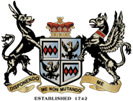 CALL TO ORDERPLEDGE TO THE FLAGNEW BUSINESS:2023-13- James Warner & Amanda Young - The applicant is requesting a special exception pursuant to section 27-1102 (5) to construct a 6 ' high fence in the front yard. The property is on a corner lot, located at 2699 N. Susquehanna Trail. 